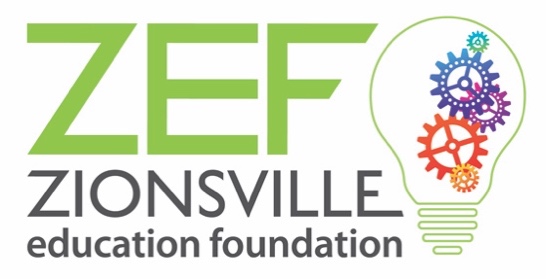 Imagine Professional Development Grant Final Report InformationDear ZCS Educator:Congratulations on receiving an Imagine Professional Development Grant from the Zionsville Education Foundation!   We hope your grant was an opportunity for professional growth and renewal for you. Your willingness to increase excellence in our schools through your continued professional education exemplifies ZEF’s mission. A final report is due to ZEF 30 days after the end of your Imagine Grant experience. These evaluations are critical to ZEF as we share results with our donors and sponsors.  Please fill out the following form and return to Lyle Browne at the ZEF office.  You are welcome to send it via email to lbrowne@zcs.k12.in.us or via interschool mail to the ESC at 900 Mulberry Street.  If you have any questions or concerns, please don’t hesitate to contact Lyle at 317.733.4805.Many thanks for the hard work and extra effort you put into developing and executing this grant.  We are grateful for the work you do!Sincerely,The ZEF Board and StaffImagine Professional Development Grant Final Report FormGrant title: ___________________________________________________Grant recipient(s): _________________________________________________School(s):  _________________________________________________________Grant award date:  ________________________________________________Date(s) grant implemented:  _________________________________________What did you learn most from this experience or project and how will you incorporate what you learned in your classroom? (We welcome quotes or pictures to assist in answering this question.)  If you attended a conference or class, would you recommend this professional development opportunity to other educators? Why or why not?What are your plans for sharing your experience and/or knowledge learned with your colleagues in your school and/or the district?Were there any changes to the grant’s application budget or any excess funds?  If so, please submit a final budget and explain any changes. We appreciate your stewardship of all grant funds.What method(s) of communication(s) did you use to publicize your receipt of this grant, the grant in action, and/or the results of the grant?  Please attach copies of your communications where available and send electronic copies of any photos from the project that can be used by ZEF for public relations purposes to Lyle Browne at lbrowne@zcs.k12.in.us.  Please also check with your guidance office to ensure all students pictured have signed photo releases.Revised 7.22.19